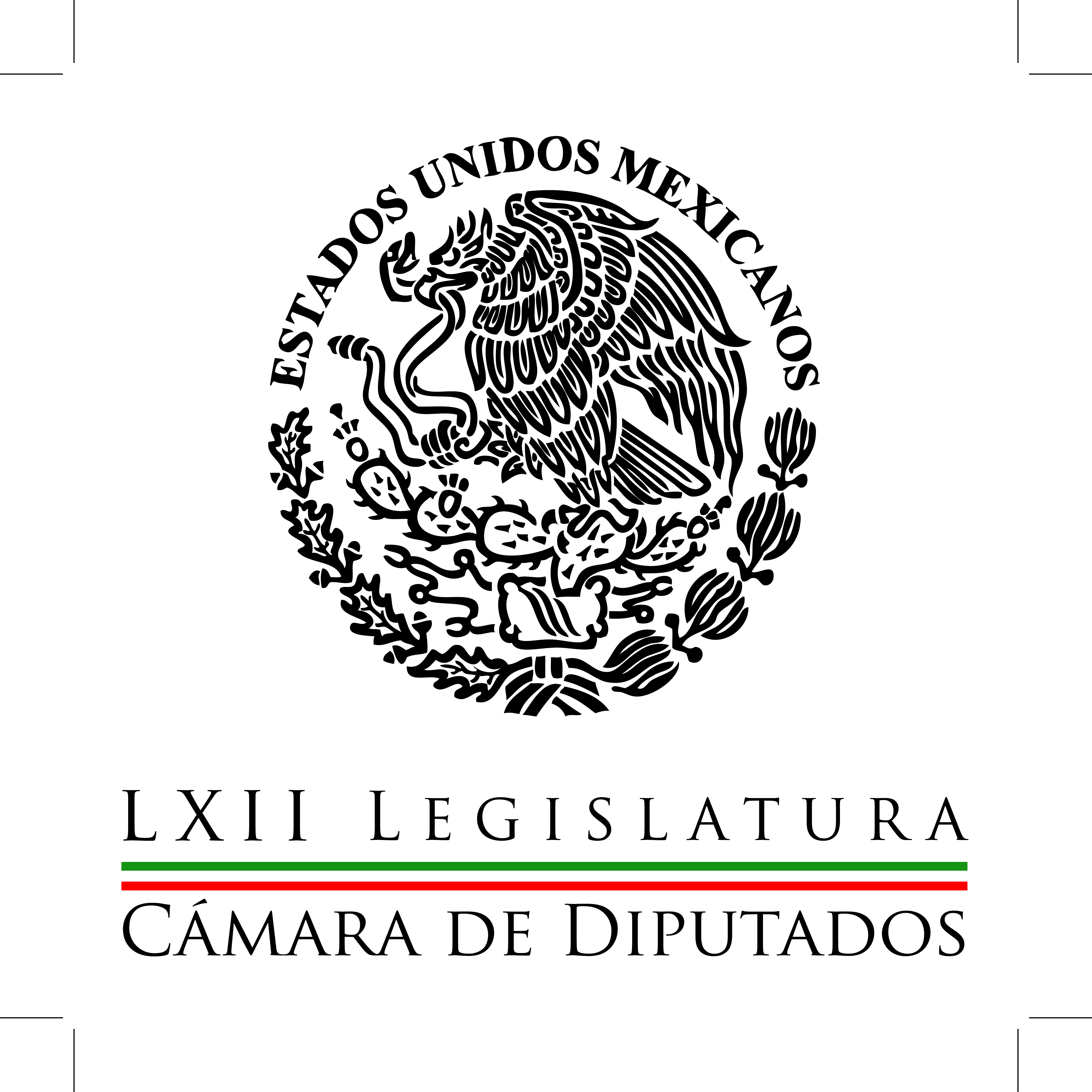 Carpeta InformativaCorte Fin de Semana Resumen: Llama Aureoles a resolver inseguridad en MoreliaSociedad pide poner punto final al abuso de poder: BeltronesUrge Trejo a restablecer vida institucional en Guerrero26 de octubre de 2014TEMA(S): Trabajos LegislativosFECHA: 26-10-2014HORA: 10:10NOTICIERO: Milenio.comEMISIÓN: Fin de SemanaESTACIÓN: internetGRUPO: Milenio0Llama Aureoles a resolver inseguridad en MoreliaEl presidente de la Cámara de Diputados, Silvano Aureoles, convocó a los liderazgos sociales, económicos y políticos de Morelia a construir juntos las soluciones a la grave situación de inseguridad, desempleo y parálisis de la capital michoacana. Reconoció que el principal problema de Morelia es el desempleo y dijo que de éste se desprende la grave crisis de inseguridad, pues la mayoría de los delitos son del fuero común y tienen que ver con situaciones del orden patrimonial."Sabemos que la contracción económica es uno de los principales detonantes para el crecimiento de la inseguridad", indicó.Durante un encuentro con representantes de los diversos sectores de la sociedad morelense, Aureoles se refirió también a las afectaciones al desarrollo económico y a la imagen de la ciudad provocadas por las marchas, plantones y vandalismo.Debido a esto, dijo, cada vez son menos los negocios que se pueden mantener abiertos y ello inhibe la llegada de nuevos inversionistas."Debemos trabajar en recuperar el orden que necesita la ciudad, sin ir en contra de los derechos fundamentales de libre manifestación y expresión, pero no se puede permitir que se transgreda la ley ni pisar los derechos de los demás”, arengó.El legislador perredista subrayó la importancia de garantizar a los jóvenes condiciones elementales de seguridad para desarrollarse durante su formación, pero también oportunidades laborales, una vez que concluyen sus estudios."Es realmente frustrante que este tema siga sin resolverse: Morelia merece de la apremiante atención y esfuerzo de todas y de todos", remató Aureoles./arm/mTEMA(S): Trabajo legislativoFECHA: 26octubre2014HORA: 13:00NOTICIERO: NotimexEMISIÓN: Fin de SemanaESTACIÓN: InternetGRUPO: Gubernamental0Sociedad pide poner punto final al abuso de poder: BeltronesEl presidente de la Junta de Coordinación Política (Jucopo) de la Cámara de Diputados, Manlio Fabio Beltrones, señaló que la sociedad exige poner punto final al abuso del poder y que la única forma de lograrlo es crear un sistema anticorrupción.El diputado Manlio Fabio Beltrones, explicó que las nuevas instituciones y leyes que integrarán el Sistema Nacional Anticorrupción se construirán con el mayor consenso y solidez posibles para responder a las exigencias de la sociedad.En reunión con diputados priistas de la mesa de trabajo que revisará las iniciativas en materia de lucha contra la corrupción, expuso que como resultado de los acuerdos de la reforma político electoral surgió una Fiscalía General de la República autónoma que contará con una fiscalía especializada en el combate a la corrupción.A esa propuesta se suman las de otras fuerzas políticas para crear un Sistema Nacional Anticorrupción, que tendría como eje nuevas atribuciones para la Secretaría de la Función Pública y facultades adicionales para la Auditoría Superior de la Federación.Beltrones Rivera detalló que la Fiscalía Anticorrupción tendría el aval para iniciar investigaciones, averiguaciones y proceder en el plano penal, además de un Tribunal de Cuentas ante el que comparezcan los servidores públicos.Dijo que el Partido Revolucionario Institucional (PRI) promoverá un debate que enriquezca las iniciativas con los puntos de vista de los partidos políticos y de la sociedad civil, para lo cual resulta muy positiva la instalación del grupo de trabajo, y constituye un primer paso para poner punto final a las prácticas de abuso de poder.A su vez, el coordinador de la diputación priista, Manuel Añorve, saludó la decisión del Congreso local de Guerrero de designar al secretario General de la Universidad Autónoma de Guerrero, Rogelio Ortega Martínez, como gobernador sustituto de la entidad.Dijo que con ello se da un paso importante para encauzar la gobernabilidad del estado, y expresó su deseo de que las nuevas autoridades participen decididamente en las investigaciones para encontrar a los normalistas desaparecidos.También para encontrar a quienes han sido señalados como los autores intelectuales, quienes se encuentran prófugos, pues en la impunidad se incuba la violencia.TEMA(S): Trabajos LegislativosFECHA: 26-10-2014HORA: 12:30NOTICIERO: Milenio.comEMISIÓN: Fin de SemanaESTACIÓN: internetGRUPO: Milenio0Urge Trejo a restablecer vida institucional en GuerreroEl coordinador del PAN en la Cámara de Diputados, José Isabel Trejo, urgió a restablecer cuanto antes la vida institucional en el estado de Guerrero, tras lamentar la repetición de manifestaciones violentas en la entidad."Hay que reiterar que la prioridad sigue siendo encontrar a los 43 estudiantes desaparecidos y aplicar un castigo ejemplar a los presuntos responsables de tan reprobables hechos, y para ello es fundamental la eficaz coordinación entre los distintos órdenes de gobierno: el cambio de gobernador debe ser una nueva oportunidad para lograr este objetivo, pero cualquier manifestación violenta por el caso en cuestión debe ser totalmente rechazada", puntualizó.Sostuvo que los hechos de violencia en Iguala afectaron no sólo la gobernabilidad de Guerrero, sino también la percepción de México ante el mundo, por lo que es preciso imprimir celeridad y eficacia a las investigaciones para devolver la paz, la tranquilidad y la credibilidad a las instituciones."Una vez que el gobernador Ángel Aguirre, dejó el cargo, y con la nominación del interino, esperamos que las condiciones y el entorno social ayuden sustancialmente a las actividades de la investigación y el esclarecimiento, así como a la captura de los culpables de tan atroz acto de criminalidad organizada; todas las fuerzas políticas, de la mano de la ciudadanía debemos colaborar, solidariamente a resolver este problema, sin buscar ventajas electorales en el ya iniciado proceso electoral del 2015”, remarcó el zacatecano.En un comunicado, Trejo subrayó que, de acuerdo con información recabada por las comisiones legislativas encargadas de dar seguimiento a las investigaciones, se ha comprobado que hubo varias omisiones por parte de instancias locales y federales, así como falta de transparencia en algunas etapas del proceso, y de ahí la indignación de la sociedad que exige información veraz y oportuna, además de castigo los responsables.Sostuvo que todas las autoridades tienen la obligación de hacer de México un país más seguro y, de manera inmediata, fortalecer las estrategias de protección de los derechos humanos, enviando así un mensaje muy claro y contundente contra la impunidad. "En todos los niveles de gobierno, en toda la República deben enfocar sus esfuerzos, coordinados, sin regateos, al fortalecimiento de la seguridad pública en todo el territorio nacional", agregó.El líder parlamentario de Acción Nacional indicó que México debe demostrar al mundo que es un país con las suficientes condiciones de gobernabilidad y de institucionalidad para todos los ciudadanos e inversionistas./arm/m